Suffolk CountySheriff’s OfficeResource Guide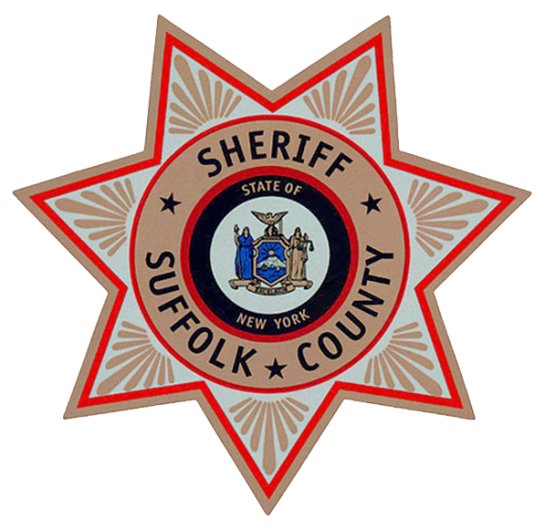 Errol D. Toulon, Jr.Suffolk County Sheriff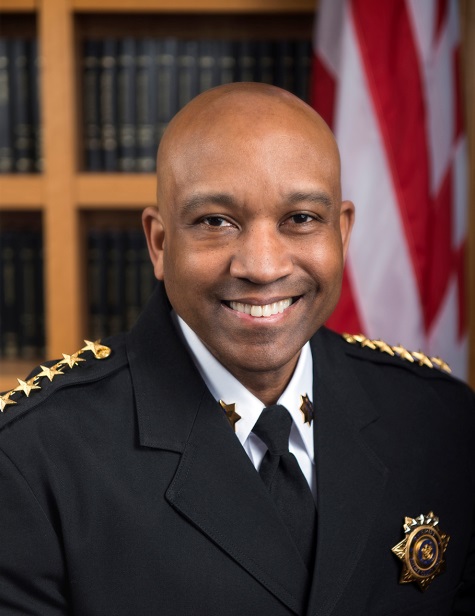 When times are rough, and you feel like your life is going off course, it’s time to seek out some guidance.  Whether it’s an underlying addiction that led to your incarceration, or other issues, jail can be a time to reflect, learn from your past, get help and set a positive path for the future.  I hope that you will be able to use this guide to find some of the resources that you need to make a successful transition back into the community.  Sincerely,Errol D. Toulon, Jr.Suffolk County SheriffWelcome HomeThis guide was created with you in mind.  Our goal in writing this guide is to help you navigate the system upon re-entry and access services that will best help you to stay home for good. We hope that you find this guide useful and encourage you to seek assistance to overcome any challenges you may meet upon release.  We want you to be successful so that you can care for yourself, your loved ones, and your community.  We wish you all the best in your new life. Important Records & Documentswww.usa.gov/replace-vital-documents	Birth Certificate			Identification Card	Medicaid ID Card			Social Security CardGet a Copy of Your Birth CertificateYour birth certificate is the most important document you will need to prove your legal identity and age.  You will need it to apply for a passport or government benefits, enroll in school, join the military, or claim a pension or insurance benefits.  If you need a copy, where you were born will determine how to obtain a copy of it.If you were born in the United States:For a certified copy of your birth certificate, contact the office of vital records in the state where you were born for instructions on how to request a copy and any fees.  If you need to get a copy of your birth certificate quickly, ask the vital records office at the time you place the order about expedited service or shipping.  New York State Department of Motor Vehicles (DMV)- State Issued Identification (Non-Driver’s ID) & State Issued Driver’s License:Photo identification can be obtained at any Department of Motor Vehicles (DMV) in your area.  If you have a valid NYS DMV photo ID not expired more than 2 years, you have enough points to get your ID.  If not, you will need to show proof of date of birth along with proof of name. Contact your local DMV to find out what you need to bring with you to prove your identity.If your driver’s license was recently lost or stolen, contact your local DMV. dmv.ny.govLocations:Riverhead				Port Jefferson Station200 Old Country Rd.			1055 NY-112Riverhead, NY 11901			Port Jefferson Station, NY 11776M-F 8:30am-4:30pm			M-F 8:00am-6:00pmHauppauge				Huntington250 Veterans Memorial Hwy.		813 New York Ave.Hauppauge, NY 11788			Huntington, NY 11743M-F 8:30am-4:00pm			M-F 8:30am-4:00pmImportant Records & DocumentsMedicaid ID Card:www.benefits.gov/benefits/benefit-details/1637You can apply for Medicaid in any one of the following ways: online, mail, phone, or go to the nearest department of social services.  To apply online, visit the New York State Department of Health website. Social Security:Application: www.ssa.gov/forms/ss-5.pdfYou must present original documents or copies certified by the agency that issued them.  Photocopies or notarized copies will not be accepted.  All documents must be current (not expired).  Receipts showing you applied for the document will not be accepted.   Proof of Identity:Only certain documents are accepted as proof of identity.  An acceptable document must be current (not expired) and show your name, identifying information (date of birth) and recent photograph:United States Driver’s License;State-issued non-driver identification card;Or a United States PassportIf you do not have one of these specific documents or cannot get a replacement of one of them within 10 days, we will ask to see other documents. Any documents submitted, including the following, must be current (not expired) and show your name, identifying information (date of birth) and preferably a recent photograph:Employee Identification Card;School Identification Card;Health Insurance Card (Medicare not accepted)Or a U.S. Military Identification CardNote: We may use one document for two purposes. For example, we may use your U.S. Passport as proof of both citizenship and identity.For Office Hours and Locations:www.ssa.gov/ICON/main.jsp#officeResultsHelpful Hotline NumbersSubstance Abuse:OASAS HOPEline				(877) 846-7369Talbot House 24-Hour Crisis		(631) 589-4144Suffolk County 24/7 Hotline		(631) 853-8500DSS Emergency Services			(631) 854-9100(Housing, Food, Heat, After 4:30pm)Mental Health Helpline			(631) 226-3900Long Island Crisis Center			(516) 679-1111Suicide Prevention Lifeline		(800) 273-8255VIBS Victim Bureau of Suffolk County	(631) 360-3606Helpful Questions When Contacting Service Providers:Do you accept my insurance?Do you accept Medicaid/Medicare?What is the co-pay?What do I need to bring to my 1st appointment?How long is the waiting period?Is your office near public transportation?What other services do you provide?Do you offer assistance for co-pays/medications?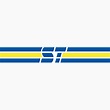 Suffolk County Transit Information Services 		(631) 852-5200Monday-Friday  8:00am-4:30pmBus schedules available online at:www.sct-bus.org/bus_schedules.htmlSuffolk County Accessible Transportation (SCAT) Services are a specialized service that makes mobility a reality for everyone.  SCAT Reservation 					(631) 738-1150							(631) 981-0104www.sct-bus.org/scat.htmlSuffolk County TownsTown of Babylon				(631) 957-3000Town of Huntington			(631) 351-3000Town of Islip				(631) 224-5380Town of Smithtown			(631) 360-7512Town of Brookhaven			(631) 451-8696Town of Southampton			(631) 283-6000Town of Riverhead				(631) 727-3200Town of Southold				(631) 765-1800New York State ServicesNYS Child Support www.childsupport.ny.gov/dcse/	NYS Child Support Information		     Specific case information to & Payment Line				     custodial parents.  Need PIN24 hrs./ 7 days per week			     and SS#.  Spanish available.(800) 846-0773www.newyorkchildsupport.comNYS Child Abuse and			     CPS investigates reports of Maltreatment Hotline			     child abuse or maltreatment.(800) 342-3720NYS Benefits for Working Families		     Working parents may qualify(800) 342-3009				     for a wide range of work sup-www.mybenefits.ny.gov/mybenefits	     port.  Check eligibility.NYS Department of Health		     Affordable Care Act (ACA)Medical Assistance/Health Insurance	     Health exchange including(855) 355-5777				     Medicaid.www.nystateofhealth.comNYS Home Energy Assistance Program (HEAP) Assists low-income people(800) 342-3009				     pay their heating bill.www.ny.gov/services/heap/ NYS SNAP Benefits			     Issues electronic benefits that(800) 342-3009				     can be used like cash to purch-www.ny.gov/services/apply-snap		     ase food. Assists low-income					     working people, senior citizens,					     disabled, and others feed their				                     families.NYS Department of Labor			     In-house courses in computerJobs Center				     basics including Microsoft,160 South Ocean Avenue, Patchogue	     Quickbooks, Apprenticeship(631) 687-4800				     training, one stop job programwww.labor.ny.gov 			     job postings, and fair.  Govern-					     ment employment programs. Suffolk County Offices & ServicesSuffolk County Department of Social ServicesSCDSS- Family & Children’s Services	Benefits, assistance, & referrals,3455 Veterans Memorial Hwy., Ronkonkoma	domestic abuse, home-based(631) 854-9359				family support, assessment &					intervention services, counsel-					ing referrals. SCDSS- Adoption Services			Arranges placement of children(631) 853-KIDS				can be legally adopted.SCDSS- Foster Care Services		Places children who are in the(631) 854-9359				custody of SS in foster homes, 					group homes, or licensed child-					care institutions.SCDSS- Child Preventative Services		Counseling services to assist(631) 854-9359				families when a child is at risk 					of entering foster care or 					returning home from foster					care.SCDSS- Child Support Enforcement Bureau		3455 Veterans Memorial Hwy., Ronkonkoma	(888) 208-4485SCDSS- Childcare Benefits			Childcare for work, educational(631) 854-3349				& training programs, mental					Health & substance abuse treat-					ment, parental illness, CPS caseSCDSS- Adult Protective Services		Frail elderly, mentally disabled,Southwest Suffolk Center			developmentally disabled, seri-2 S 2nd St, Deer Park 			ously ill, physically disabled,(631) 854-3195				alcohol or substance abusers.(631) 854-3196				Shelter or counseling for adults.(631) 854-3197				Domestic Violence and  rape.Suffolk County Offices & ServicesSuffolk County Department of Social ServicesSCDSS- Women’s Helpline			Resources & referrals to assist(631) 853-8222				victims of domestic violence &M-F 8:30am-4:30pm			enhance services to victims of					sexual assault. Bilingual.SCDSS- Emergency Services		Handles emergencies at night,(631) 854-9100				weekends, and holidays. CPS, 					energy/utilities, Adult Protec- 					tive Services, crisis and housing					needs.SCDSS- Homeless Prevention Unit		Emergency housing nights,(631) 854-9538				weekends or holidays.(631) 854-9100SCDSS- Temporary Housing Assistance          Persons who are homeless or in(631) 854-2300                                                    danger of becoming homeless					should apply for assistance at a(631) 854-9100 (After Hours)		Social Services Center.SCDSS- Emergency Housing		(631) 854-9547SCDSS- Commissioners Response Unit	Information on Social Services(631) 854-9935				Programs or request interven-(631) 854-9936				tion regarding application or					active case status.Social Service Centers:Riverhead Center			Coram Center893 E. Main Street			80 Middle Country RoadRiverhead, NY 11901			Coram, NY 11727(631) 852-3500				(631) 854-2300Smithtown Center			South West Suffolk Center200 Wireless Blvd.			2 South 2nd StreetHauppauge, NY 11788			Deer Park, NY 11729(631) 853-8714				(631) 854-6600Suffolk County Offices & ServicesSuffolk County Department of Social ServicesSCDSS- Emergency Energy & Utility Assistance	For energy emergencies for Riverhead Center				those not receiving temporary(631) 852-3631				assistance.South West Suffolk Center(631) 854-6684(631) 854-1865Smithtown Center(631) 854-8847(631) 854-9100 (After Hours & Weekends)SCDSS- HEAP Hotline			Home energy assistance prog-(631) 853-8825				ram.  NON-EMERGENCY.www.otda.ny.gov/programs/heap/Suffolk County Department of Health	Issues with a landlord not (631) 852-5841				providing heat.(631) 852-5900SCDSS- SNAP Benefits			Provides monthly temporaryCoram Center				assistance to eligible individuals(631) 854-2300				and families as well as one timeRiverhead Center				emergency needs.  Benefits(631) 852-3500				can help low-income house-Smithtown Center			holds purchase food.(631) 853-8842South West Suffolk Center(631) 854-6672Temporary Assistance Recertification(631) 854-66352-1-1 Long Island				Health & human services 	2-1-1 or (888) 774-7633			support.Suffolk County Offices & ServicesSuffolk County Department of Social ServicesSCDSS- Medicaid Information		Essential medical assistance ser-(631) 853-8755				vices for persons receiving pub-(855) 355-5777				lic assistance and other low-www.nystateofhealth.ny.gov		income persons.SCDSS Medicaid Undercare Unit		For persons who already haveMedicaid East- Riverhead			an open Medicaid case.(631) 852-3570Medicaid West- Smithtown(631) 853-8408Medicaid Provider Referral Services	Call to find the names of prim-(800) 541-2831				ary physicians and specialistswww.nydoctorprofile.com			who accept Medicaid.www.insurekidsnow.govMedicaid Transportation			All non-emergency trips require(844) 678-1103				prior approval.www.longislandmedicaidride.netMedicaid Home Care			Information on various home New York Medicaid Choice			care programs.(888) 401-6582					Home Care Intake Unit			Non-institutional care.(631) 854-9585				Personal Care ServicesPrivate Duty Nursing Services(518) 474-8161SCDSS- Suffolk Works Employment Program	Job search, work experience,(631) 853-3664				vocational training, employmenthttp://www.suffolkcountyny.gov		Help with child care & employ-						ment related expenses.SCDSS- Fair Hearings			Administrative appeal conduc-(800) 342-3334				ted by a NYS judge handling					cases of improper denial, clos-					ings or benefits being incorrect-					ly calculated or reduced.Legal ServicesSuffolk County Legal Aid		Catholic Charities-Immigrant Services(631) 650-2322			(631) 789-5210www.sclas.org/breaking-barriers/	www.catholiccharities.cc/our-servicesEmpire Justice Center		Family Service League-Debt Counseling(631) 650-2306			(631) 427-3700 x264www.empirejustice.org/contact-us/	www.fsl-li.org/L.I. Advocacy Center-Education Law	Long Island Housing-Foreclosure(631) 234-0467			(631) 567-5111http://www.theliac.org/		www.lifairhousing.org/home/foreclosure-2/NY Civil Liberties Union- Suffolk	SEPA Mujer-Empowering Latina Women(631) 650-2301			(631) 980-2555https://www.nyclu.org/en/chapters/suffolk-county	http://sepamujer.org/contact-us/Suffolk County Bar Association	SC Office of Consumer Affairs(631) 232-2400 x3323		(631) 853-4600https://www.scba.org		http://www.suffolkcountyny.gov	Latino Justice Center		Nassau/Suffolk Law Services(631) 650-2303			(631) 650-2314https://www.latinojustice.org/	https://www.nslawservices.org/Pro Bono Partnership		LI Association for AIDS Care	(631) 650-2311			(631) 385-2451https://www.probonopartner.org/	http://www.liaac.org/NOTES:	________________________________________________________________________________________________________________________________________________		Domestic Violence ServicesVIBS of Suffolk County			Family violence & rape crisis(631) 360-3606- Hotline			center.  24/7 hotline, legal rep-http://www.vibs.org/			resentation, domestic violence,					trauma-informed counseling, 					child sexual abuse, elder abuse,					human trafficking, veterans.Empowerment Collaborative of L.I. (ECLI)	Trauma-informed counseling, (631) 913-8655				bilingual services, legal advoc-https://www.empowerli.org/		acy, mental health, re-entry					& intervention services, reside-						ntial services, prevention, DV.New Hour for Women & Children		DV resources, health & well-(631) 273-3300				ness, support services duringwww.newhourli.org			incarceration, job readiness, 					parenting program, mentoring,					re-entry services, housing, adv-						ocacy, children services.Brighter Tomorrows			DV support groups, services,(631) 395-1800- 24 Hr. Hotline		crisis hotline, orders of protect-(631) 395-1801- Riverhead Office		ion, personal safety planning,(631) 395-666-7181- SW Office		counseling, case management,(631) 395-3116- Shirley Office		divorce information, housinghttps://brightertomorrowsinc.org/		assistance, homeless services.Clinical Care Associates			Domestic Violence evaluation20 Peachtree Ct., Holbrook		and education program.(631) 457-8641 English(631) 289-5353https://clinicalcareassociates19.com/DSS- Adult Protective Services		Hotline and Domestic ViolenceRiverhead, Hauppauge, & South West Center	& rape victims counseling.(631) 854-3195(631) 854-3196(631) 854-3197Domestic Violence ServicesFamily Service League			Mental health, counseling & 1490 William Floyd Pkwy, E. Yaphank	support groups, DV, substance(631) 924-3741				abuse, parenting support, http://www.fsl-li.org/			children services, group/family					counseling, referrals, trauma 						counseling advocacy.Hope House Ministries			Counseling & support groups, 23 N. Country Rd., Port Jefferson		DV victims services, child coun-(631) 978-0188				seling, mental health, housing1 High St., Port Jefferson			assistance, homeless services,(631) 928-2377				substance abuse, marital coun- http://www.hhm.org/			seling.Long Island Against Domestic Violence	DV victims’ services, counseling320 Carleton Avenue, Suite 8000, C.I. 	& support groups, legal service,(631) 666-8833- 24-Hour Hotline		housing assistance, homeless(631) 666-7181				services, group counseling, bili-http://www.liadv.org/			ngual counseling, parenting, 					court advocacy, 24 hour hotline.Welllife Network				Mental health, counseling &55 Horizon Drive, Huntington		support groups, DV, substance(631) 920-8302				abuse, psychological testing forhttps://www.welllifenetwork.org		children, veterans’ services,					outpatient substance abuse,					chemical abuse treatment, case					management.The Retreat				Domestic Abuse services, coun-13 Goodfriend Dr., East Hampton		seling, homeless shelter, com-(631) 329-2200 24-Hour Hotline		munity education, advocacy877 E. Main St., Riverhead			SHARP Anti-Violence programs,(631) 591-3350					SHARP- Domestic Violence Offenders	Program for domestic violence490 Wheeler Rd., Hauppauge		offenders. Fatherhood Initiat-(631) 761-8518				ive.Domestic Violence ServicesSC Office of Women’s Services		Counseling & support, domesticH. Lee Dennison Building			abuse, victims services, health 100 Veteran’s Hwy., Hauppauge		& legal workshop, referrals.(631) 853-8222 Helpline(631) 852-1603http://suffolkcountyny.govSuffolk County Sheriff’s Office- D.V. Unit	Orders of ProtectionSouth West Suffolk CenterRiverheadHauppauge	(631) 853-7590(631) 852-2200www.suffolksheriff.comSuffolk County Coalition Against D.V.	Hotline, Shelter, Counseling(631) 666-8833 Hotline(631) 666-7181 OfficeMan in the Mirror			DV services, violence prevent-101 Putnam Ave., West Babylon		ion program, counseling serv-(631) 748-8190				ices, youth intervention, ganghttp://www.themitm.com/violence-prevention	prevention services.Spence-Chapin Services			Domestic abuse, victim’s ser-80 Orville Drive, Suite 100 Bohemia		vices, counseling, support (631) 979-5863				groups, parenting support, etc.https://www.spence-chapin.org/		Support for expectant or 					biological parents is free.Town of Brookhaven- Dept. of Human Services	Counseling, support, D.V. victim1 Independence Hill, 2nd Floor, Farmingville	services, family financial and (631) 451-6146				welfare services. https://www.brookhavenny.gov/321/Domestic-Violence-SupportTown of Southampton- Dept. of Human ServicesDomestic abuse, victims serv-116 Hampton Road, Southampton		ices, child care, day care, etc.(631) 702-2423https://www.southamptontownny.gov/146/Domestic-Violence-AdvocacyVeterans ServicesUnited Veterans Beacon House		Job training, housing assistance,1715 Union Blvd., Bay Shore		mental health, food pantry, (631) 665-1571				thrift store, emergency rent, https://uvbh.org/veterans-assistance/#services 	vouchers, women’s services.					Meetings Tuesdays 6-7pm.US Department of Veteran’s Affairs(800) 273-8255 x1- Crisis Carehttps://www.va.gov/Northport VA Medical Hospital		24-Hour ER Room79 Middleville Rd., Northport		Walk-ins welcome(631) 261-4400Bay Shore Clinic				M-F 8am-4pm132 E. Main St., Bay Shore			Walk-ins welcome(631) 754-7978(631) 266-6077 Mental HealthPatchogue Community Clinic		M-F 8am-4:30pm4 Phyllis Dr., Patchogue			Walk-ins welcome(631) 754-797(631) 266-6077 Mental HealthRiverhead Clinic				M-F 7:30am-4:30pm300 Center Dr., Riverhead			Walk-ins welcome(631) 754-7978(631) 266-6077 Mental HealthBabylon Vets Center			M-F Call for Hours100 West Main St., Babylon						(631) 331-3930Long Island State Veteran’s Home		Nursing care, adult day care,Stony Brook University			dementia, respiratory, short-100 Patriots Rd., Stony Brook		term rehabilitation, palliative(631) 444-8500 Nursing Home		care for Veteran’s, spouse (631) 444-8530 Adult Day Care		support, Gold Star Parents.https://veteranshome.stonybrookmedicine.edu/Liberty Village Supportive Veteran Housing	60-unit affordable housing 600 Albany Ave., N. Amityville		complex for veterans & their(631) 853-8345				families.Veterans ServicesSouthampton Veterans Services		Housing assistance, rent ass-116 Hampton Rd., Southampton		istance, moving expenses, child(631) 853-VETS				care expenses, vocational & https://www.southamptontownny.gov   	Rehab counseling, employment					training, health care services.Salvation Army Northport Veterans Residence	Nonprofit homeless veterans’79 Middleville Rd., Building 11, Northport	shelter, provides life-skills tra-(631) 262-0601				ining, information, referrals for 					permanent housing, benefits 					assistance, medical & mental					health services up to 90 days.Touro Veterans Clinic			Free legal assistance to veterans (631) 761-7080				and family members, evictions, https://www.touro.edu 			debt relief, bankruptcy, foreclo-						sure, child support, unemploy-					ment, warrants, etc. Suffolk County Veterans Service Agency	Provides disabled vets & theirH. Lee Dennison Building			families with legal & social100 Veterans Memorial Hwy., Hauppauge	ervices, filing medical/disability(631) 853-8387				claims & offers referrals to http://www.suffolkcountyny.gov/veterans/Home.aspx	benefit services.	Suffolk County United Veterans		Nonprofit homeless veterans32 Mill Road, Yaphank			shelter, provides housing assis- (631) 924-8088				tance, homeless services, foodhttp://mhaw.org/programs/scuv/programs/	pantry, services referrals.	Crisis Support Hotline  	 		Field calls, crisis intervention.(800) 273-8355				24/7 assistance(631) 751-7500https://www.responsecrisiscenter.org/Veterans Health Alliance of Long Island	Resource Guide(516) 489-2322http://veteranshealthalliance.org/additional-resources/Veterans ServicesJoseph P Dwyer Veterans Peer Support Project	Peer to peer program for vet-Monday:                                                                erans dealing with PTSD. 6pm: Liberty Village, 600 Albany Ave., AmityvilleTuesday:2:30pm: Veterans Place, 32 Mill Rd., Yaphank4pm: Liberty Landing, 58 Portion Rd., Ronkonkoma5pm: Beacon House, 1715 Union Blvd., BayshoreWednesday:6pm: Burkeshire Court, 3330 Noyac Rd., Bldg. D, Sag HarborThursday: (2nd Thursday of every month, seniors only)10am: Rose Caracappa Senior Center, 739 Route 25A, Mt. Sinai(631) 853-8345Supportive Services for Veteran Families              Housing & support services(631) 924-8088 x1505                                          for low income veteran familieshttp://mhaw.org/services/                                               who are homeless or about to                                                                                 become homeless. Association for Mental Health & Wellness	Homeless or at-risk services, Ronkonkoma Pullack Center		mental health, food assistance,939 Johnson Ave., Ronkonkoma		care-management assistance, (631) 471-7242 x1324			employment. 	Riverhead Synergy Center	1380 Roanoke Avenue, 1st Floor
Riverhead, NY 11901
(631) 369-0022 x1202Economic Opportunity Council of Long Island	Financial planning, income sup-31 West Main Street, Patchogue	port, legal services, housing ass-(631) 289-2124                                                    istance, vocational and rehabili-https://eoc-suffolk.com                                                                        tative services, employment, case                                                                               management, peer support, ben-                                                                               efits assistance, rental assistance,                                                                                emergency housing, child care                                                                                 assistance, and transportation.Family & Youth ServicesAdelante Of Suffolk County		Benefit assistance/referrals, fam-10 Third Ave., Brentwood			ily financial & welfare services, nut-(631) 434-3481                                                    rition, crisis intervention, educat-                                                                                ion, computer classes, employ-                                                                                ment, vocational services.Community Development Corp of Suffolk (CDC)  Family financial and welfare2100 Middle Country Rd., Suite 300, Centereach  services, multiple services.(631) 471-1215Suffolk County Fatherhood Initiative             Workforce development & econ-490 Wheeler Rd., Hauppauge                           omic stability specialist, respon-(631)761-8518                                                     sible fatherhood, healthy relat-                                                                                ionship classes, DV/Child abuse                                                                                 prevention education, case mana-                                                                                gement.YMCA of Long Island                                          Family ServicesHerkimer & Classon Ave., Mastic324 Main St., Northport(631) 580-7777 x104Huntington Hospital- Dolan Center                Parenting Support284 Pulaski Rd., Greenlawn(631) 425-5250The Heath Center at Patchogue		Parenting Classes365 East Main St., Patchogue(631) 268-1008Supportive Services for Veteran Families	Provides a myriad of services31 W Main St #300, Patchogue		including employment.(631) 289-2601https://eoc-suffolk.com/supportive-services-veteran-families-long-island-long-island/Selden Centereach Youth Association1515 Middle County Rd., Suite B, Centereach(631) 732-2186Housing AssistanceMaureen’s Haven Day Center		GED Preparation, computer28 Lincoln St., Riverhead			skills, financial management, (631) 727-6831				daily living skills, Job prep(631) 727-6820				Assists to maintain home or http://maureenshaven.com/shelter-program/	obtain temporary housing.Bishop McGann Village			Low-income rental housing.200 Bishop McGann Rd., Central Islip			(516) 733-7076(516) 486-1000Bishop Ryan Village			Senior low-income housing.10 Squiretown Rd., Hampton Bays(516) 733-7076(516) 486-1000Central Islip Civic Council 			Affordable rental homes,68 Wheeler Rd., Central Islip		apartments & rooms for low-(631) 348-0669				income families, veterans, &https://centralislipciviccouncil.org		individuals. Economic Opportunity Council		Affordable housing for low to48-1 Cedar Rd., Amityville			moderate income families.(631) 842-6100https://eoc-suffolk.com/affordable-housing-program/Family Service League			Provides housing & supportive(631) 509-4772				services to homeless individualshttp://www.fsl-li.org 			and families.  CAIR Program.North Fork Housing Alliance		Administers Section 8 Housing 116 South St., Greenport			voucher program.(631) 477-1070(800) 662-1220St. Joseph’s Village			Low-income affordable rental2000 Boyle Rd., Selden			housing for seniors 62+.(516) 486-1000Housing AssistanceSt. Paul’s Gardens			Low income affordable rental702 St. Paul’s, Brentwood			housing for seniors 62+.(516) 486-1000Suburban Housing Development & Research	Affordable & emergency 	1360 Fifth Ave., Bay Shore			housing for families.(631) 665-2866Windmill Housing207 Accabonac Rd., East Hampton		18+ Disabled, 62+ non disabled(631) 324-7195				77-1 bedroom, 10 studioshttp://windmillhousing.org/		Section 8 housingNOTES:____________________________________________________________________________________________________________________________________________________________________________________________________________________________________________________________________________________________________________________________________________________________________________________________________________________________________________________________________________________Homeless SheltersBrookhaven Sanctuary Program		Short-term emergency housingM-F 9am-4:30pm				& services for runaway/home-(631) 451-8011				less youth ages 12-21. After 4:30pm M-F or Weekends(631) 751-7500https://www.brookhavenny.gov/336/Runaway-Homeless-YouthHaven House Bridges			Emergency housing for home-Brentwood				less families and housing(631) 231-3619				assistance.http://tsli-hhb.org/emergency-housing/Hope House Ministries			Youth, families in crisis, preg-1 High Street, Port Jefferson		nant women, mothers and(631) 928-2377 				babies in crisis, shelter. http://www.hhm.org/index.htmlJohn’s Place at St. Agnes RC Church	Tuesday Nights. Winter only 523 Front St., Greenport			homeless shelter. All guests (631) 477-0048				must be sober. https://docs.wixstatic.com/ugd/f6c50f_0ac0bf9485e44a7eaa76afa3784f68b7.pdfJohn’s Place at Mattituck Presbyterian Church	Thursday Nights. Winter only 12605 Main Rd., Mattituck		homeless shelter. All guests (631) 298-4145				must be sober.http://www.mattpres.com/mission/homeless-ministry/?view=mobileMercy Center Ministries			All programs require interview.Blue Point: Mercy Residence		Pregnant/Parenting homeless(631) 363-6009				teenage girls 16-21. 	Patchogue: Mercy Center			8-bed residential program for(631) 758-7616				teenage girls 16-21.Sayville: Mercy House			Pregnant/Parenting homeless(631) 563-0454				teenage girls 18-23.https://www.mercycenterministries.org/our-programs.htmlProject Redirect				6-bed homeless shelter,456 Taylor Ave., East Patchogue		permanent housing assistance.(631) 803-8313Homeless SheltersSuffolk County Department of Social Services	Emergency shelter for homelessM-F 8am-4:30pm				persons in need.(631) 854-9547After 4:30pm M-F or Weekends/Holidays(631) 854-9100http://www.suffolkcountyny.gov/Departments/SocialServices.aspxThe Veteran’s Place			Emergency shelter for former 32 Mill Rd., Yaphank				military service members who (631) 924-8088				are homeless or at risk of www.mhaw.org				homelessness. 24/7 emergency 						shelter. NOTES:____________________________________________________________________________________________________________________________________________________________________________________________________________________________________________________________________________________________________________________________________________________________________________________________________________________________________________________________________________________Food PantriesAdelante of Suffolk County			Adelante of Suffolk County	10 Third Ave., Brentwood			83 Carlton Ave., Central Islip (631) 434-3481				(631) 234-1049Ascension Lutheran Church			Bread of Life World Outreach33 Bay Shore, Deer Park			1345 Straight Path, Wyandanch(631) 667-4188				(631) 253-2117Bridgehampton Presbyterian Church		Boots on the Ground2429 Montauk Hwy., Bridgehampton		2184 Pond Rd., Ronkonkoma(631) 537-0863				(631) 615-2200CAST Community Action of Southold		Catholic Charities Food Program316 Front St., Greenport			66 North 19th St., Wyandanch(631) 477-1717				(631) 491-4166Calvary Chapel Island of Grace		Central Islip Civic Council		1680 Railroad Ave., Holbrook			68 Wheeler Rd., Central Islip(631) 805-0884				(631) 348-0669Christ Church				Christ Episcopal Church176 McGraw St., Shirley			5 Hampton St., Sag Harbor(631) 395-4673				(631) 725-0128Christ Lutheran Church			Church of Elizabeth Ann Seton117 Carleton Ave., Islip Terrace		800 Portion Rd., Lake Ronkonkoma(631) 581-1710				(631) 737-4416Church of Our Lady of Assumption		Church of St. Cyril115 Leonardo DaVinci St., Copiague		125 Half Hollow Rd., Deer Park(631) 842-5264				(631) 243-1649/1659Church of St. Patrick Parish			Church of the Good Shephard400 Main St., Huntington			1370 Grundy Ave., Holbrook(631) 385-3311				(631) 585-4544/4566Church of the Harvest			Church of St. Rosalie572 Raynor Ave., Riverhead			31 E. Montauk Hwy., Hampton Bays(631) 727-1977				(631) 728-9461First Baptist Church- Riverhead		First Baptist Church- Bay Shore1018 Northville Trnpk. Riverhead		175 2nd Avenue, Bay Shore(631) 727-6943/3446			(631) 665-8863Food PantriesFirst Congregational Church			First Presbyterian Church- Babylon103 First St., Riverhead			79 East Main St., Babylon(631) 727-2621				(631) 587-5838First Presbyterian Church- East Hampton	First Presbyterian Church- Southold120 Main St., East Hampton			53100 NY-25, Southold(631) 324-0711				(631) 765-2597First United Methodist Church		Fountainhead Congregation35 Pantigo Rd., East Hampton		782 Larkfield Rd., Elwood(631) 324-4258				(631) 462-5048/(888) 213-6409Grace Church				Grace Community Christian Ministry421 Hawkins Rd., Selden			117 Columbus Blvd., Amityville(631) 698-2330				(631) 842-3486Greater Sayville Food Pantry			Habitat for Humanity47 Gillette Ave., Sayville			643 Middle Country Rd., Middle Island(631) 244-8375				(631) 422-4828Heart of the Hamptons			Hollywood Full Gospel Baptist 168 Hill St., Southampton			3504 Great Neck Rd., Amityville(631) 283-6415				(631) 842-7091/7097Holy Church of Christ			Hope Lutheran Church41 Sage St., Central Islip			46 Dare Rd., Selden(631) 234-6799				(631) 732-2511Immaculate Conception R.C. Church		Islip United Methodist Church580 Main St., Westhampton Beach		350 Main St., Islip(631) 288-1423				(631) 581-7663/7677Island Harvest				Lamb’s Chapel15 Grumman Rd. W., Bethpage		225 Frowein Rd., Center Moriches(516) 294-8528				(631) 874-4180Lighthouse Mission: Sat 12-1pm		Lighthouse  Mission: F 12-1pm1669 Montauk Hwy., Bellport			2150 Middle Country Rd., Centereach(631) 758-7584				(631) 758-7584Lighthouse Mission: W 12-1pm		Lighthouse Mission: M 12-1pm1 Carleton Ave., Central Islip			79 Middle Country Rd., Coram(631) 758-7584				(631) 758-7584Food PantriesLighthouse Mission: Sat 10-11am		Lighthouse Mission: Th 12-1pm90 Terry St., Patchogue			499 Main St., Port Jefferson Station(631) 758-7584				(631) 758-7584Lighthouse Mission: F 12-1			Lighthouse Mission: W 12-1pmPeconic Riverfront Park, Riverhead		683 NY-25a, Rocky Point(631) 758-7584				(631) 758-7584Lighthouse Mission: M 12-1pm		Lighthouse Mission: Th 12-1pm565 Portion Rd., Lake Ronkonkoma		405 William Floyd Pkwy., Shirley(631) 758-7584				(631) 758-7584Living Water Full Gospel Church		Living Water Full Gospel Church23 Shade Tree Ln., Riverhead			69 Industrial Rd., Wainscott(631) 722-4969				(631) 537-2120Long Island Association- AIDS Care Inc.		Long Island Cares	60 Adams Ave., Huntington			10 Davies Dr., Hauppauge(877) 865-4222				(631) 582-3663Long Island Council Churches			Long Island Headstart407 Osborne Ave., Riverhead			536A St. John’s Pl., Riverhead(631) 727-2210				(631) 953-6945Mattituck Presbyterian Church		Maureen’s Haven Day Center12605 Main Rd., Mattituck			28 Lincoln St., Riverhead(631) 298-4145				(631) 727-6831/(877)727-6820Mercy Inn Trinity Lutheran Church		Middle Island United Church17 South 20th St., Wyandanch			271 Middle Country Rd., Middle Island(631) 643-5117				(631) 924-6201New Life Community Church			North Fork Head Start380 Lakeland Ave., Sayville			1850 Main Bayview Rd., Southold(631) 589-5890				(631) 765-5684North Fork Parish Outreach			Open Arms Care Center69465 Main Rd, Greenport			1018 Northville Trnpk., Riverhead(631) 477-6449				(631) 727-6943Old Whalers Church of Sag Harbor		Our Lady of Grace R.C. Church44 Union St., Sag Harbor			700 Albin Ave., West Babylon(631) 725-0894				(631) 661-9354Food PantriesOur Lady of the Miraculous Medal		Our Lady Queen of Martyrs1434 Straight Path, Wyandanch		53 Prospect Rd., Centerport (631) 643-7591				(631) 7554-9045/(631) 757-8184Our Savior Lutheran Church			Our Redeemer Lutheran Church140 Mark Tree Rd., Centereach		269 Main St., Aquebogue (631) 588-2757				(631) 722-4000Outside the Camp Ministries			Outreach23 Chestnut St., Central Islip			25 Ocean Ave., Center Moriches(631) 232-3550				(631) 874-3617Parish Outreach				Pat-Med Youth & Community Services1450 New York Ave., Huntington Station	390 Bay Ave., Patchogue	(631) 271-8986				(631) 758-4100Pronto of Long Island			Resurrection Church Parish Outreach128 Pine Aire Dr., Bay Shore			50 Granny Rd., Farmingville(631) 231-9290				(631) 696-0233Riverhead Central Faculty Association		Sag Harbor Community Food Pantry223 Roanoke Ave., Riverhead			44 Union St., Sag Harbor(631) 727-2262				(631) 725-0437Sayville Congregational Church		Selden Centereach Youth Association131 Middle Rd., Sayville			1515 Middle Country Rd., Centereach(631) 589-1519				(631) 732-2186Seventh Day Adventist Church		Shelter Island Presbyterian Church	136 Fire Island Ave., Babylon			32 N. Ferry Rd., Shelter Island(631) 662-5133				(631) 749-0805Smithtown Emergency Food Pantry		Smithtown Gospel Tabernacle90 Edgewater Ave., Smithtown		1 Higbie Dr., Smithtown	(631) 265-7676				(631) 265-2485Southampton Head Start			Springs Community Presbyterian271 Flanders Rd., Riverhead			5 Old Stone Hwy., East Hampton(631) 369-7730				(631) 324-4791St. Agnes Church				St. Ann’s Episcopal Church523 Front St., Greenport			2463 Main St., Bridgehampton(631) 477-0048				(631) 537-1527Food PantriesSt. Ann’s Parish Outreach			St. Anselm’s Episcopal Church88 Second Ave., Brentwood			4 Woodville Rd., Shoreham(631) 273-0070				(631) 744-7730St. Anthony of Padua Church Outreach	St. Cuthbert’s Episcopal Church1025 Fifth Ave., East Northport		18 Magnolia Pl., Selden(631) 261-1695				(631) 732-8773St. Elizabeth R.C. Church			St. Gerard Majella Church175 Wolf Hill Rd., Melville			300 Terryville Rd., Port Jeff. Station(631) 351-2136				(631) 473-2900St. John of God R.C. Church			St. John Evangelical Lutheran 84 Carleton Ave., Central Islip			1675 Coates Ave. N., Holbrook(631) 234-1884				(631) 599-6050St. John the Baptist Church			St. John the Baptist R.C. Church15 Bethpage Rd., Copiague			1488 N. Country Rd., Wading River(631) 842-7934				(631) 929-4399 x22St. John the Evangelist R.C. Church		St. Jude’s Roman Catholic Church25 Ocean Ave., Center Moriches		89 Overlook Dr., Mastic Beach(631) 874-3617				(631) 281-5634St. John’s Lutheran Church			St. Joseph’s Catholic Church36 East John St., Lindenhurst			40 Grove Pl., Babylon(631) 226-1274				(631) 669-4544St. Joseph’s Catholic Church			St. Jude’s Roman Catholic Church2855 Pond Rd., Ronkonkoma			89 Overlook Dr., Mastic Beach(631) 981-6888				(631) 281-5634    M-TH 9-1pmSt. Louis de Monfort Parish 			St. Mark’s R.C. Church75 New York Ave., Sound Beach		105 Randall Rd., Shoreham(631) 209-0325				(631) 744-2800St. Martin of Tours Outreach			St. Mary’s R.C. Church of East Islip30 Union Ave., Amityville			20 Harrison Ave., East Islip(631) 264-4840				(631) 581-7070St. Mary’s Episcopal Church 			St. Peter the Apostle R.C. Church315 Lake Shore Rd., Lake Ronkonkoma		94 Valley Stream St., Islip Terrace(631) 588-1888				(631) 277-8488Food PantriesSt. Rosalie Parish Outreach			St. Therese Parish Outreach31 E. Montauk Hwy., Hampton Bays		67 South Essex St., Montauk(631) 728-9461				(631) 668-1318St. Thomas Moore R.C. Church		St. Thomas of Canterbury Church115 Kings Hwy., Hauppauge			90 Edgewater Ave., Smithtown(631) 234-3149				(631) 265-2485St. Vincent de Paul/St. Francis Assisi		St. Vincent de Paul Society29 Northgate Dr., Greenlawn			430 Mill Rd., Coram(631) 651-2655				(631) 698-0284Stony Brook Food Pantry			Suburban Housing Development	100 Circle Rd., Stony Brook			1360 Fifth Ave.,Bay Shore(631) 632-4956				(631) 665-2866SCDOH Health Services			Suffolk County DSS- Smithtown	100 Veterans Hwy., Hauppauge		200 Wireless Blvd., Hauppauge(631) 853-3014				(631) 853-8714Suffolk County United Veterans		The Harbor Church32 Mill Rd., Yaphank			25 Frowein Rd., #6, Center Moriches(631) 924-8088				(631) 874-4180The Salvation Army- Riverhead		Trinity Evangelical Lutheran Church130 Osborn Ave., Riverhead			716 Route 25a, Rocky Point(631) 727-3338				(631) 744-9355Trinity Lutheran Church			Trinity Lutheran Church111 Nassau Ave., Islip			17 South 20th St., Wyandanch(631) 277-1555				(631) 643-8454United Methodist Church			United Methodist Church792 Hawkins Ave., Lake Grove		10 Church St., Patchogue(631) 588-5856				(631) 475-0381United Methodist Church			Veterans of Foreign Wars160 Main St., Southampton			290 Montauk Hwy., Wainscott(631) 283-0951				(631) 324-2768Wading River Congregational Church		Westhampton Presbyterian Church2057 North Country Rd., Wading River		90 Meeting House Rd., Southampton(631) 929-8849				(631) 288-2576Food PantriesWIC- Amityville				WIC- Brentwood1080 Sunrise Hwy., Amityville		1869 Brentwood Rd., Brentwood(631) 854-1033/1087/1034/1035		(631) 853-3441/3440WIC- Greenlawn				WIC- Riverhead284 Pulaski Rd., Greenlawn			300 Center Dr., Riverhead	(631) 854-4438/4440			(631) 852-1811WIC- Southampton				WIC- Stony Brook240 Meeting House Ln., Southampton		60 Adams Ave., Suite 105, Hauppauge(631) 852-8856/8826			(631) 617-6717WIC- Wyandanch				Word of Life Ministries- C. Moriches1556 Straight Path, Wyandanch		15 Frowein Rd., Bldg. F, Suite 4(631) 854-1792/1719/1720			(631) 208-4050	NOTES:____________________________________________________________________________________________________________________________________________________________________________________________________________________________________________________________________________________________________________________________________________________________________________________________________________Support GroupsAl-Anon- Suffolk County		Family & friends support group meetings(631) 669-2827			for those effected by someone with http://www.al-anon-suffolk-ny.org	substance/alcohol abuse issues.Alcoholics Anonymous- S. C. 		Support  groups & general information. 113-8 Bay Ave., Patchogue		(631) 654-1150(631) 669-1124- 24-Hour Hotlinehttp://www.suffolkny-aa.org/siaoffice.phpES-Boces: Incarcerated ED Programs	Re-ROUT.  Provides male & female350 Martha Ave., Bixhorn Tech Center	ex-offenders with re-entry supportBellport				services, counseling, education, (631) 286-6771			vocational references and mentoring.https://www.esboces.org/Page/2114Families in Support of Treatment	Organize, support, educate, guide &(516) 316-6387			provide resources to families strugglingAnthony@fist-familiesinsupportoftreatment.com	with a loved one’s addiction.Families Anonymous- S.C.		12-step fellowship for families & friendswww.familiesanonymous.org	who are affected by destructive behaviorSouth Oaks Northwell Chapel	of someone caused by drugs, alcohol, or Wed. 7:30pm or Sat. 9:30am	behavioral problems.400 Sunrise Hwy., Amityville		 (631) 589-3790Donna526@aol.comThrive Recovery Center- Wed. 5:30pm1324 Motor Pkwy., Suite 102 Hauppauge (631) 335-7706Fourofus91@aol.comChrist Lutheran Church- Tues. 7:00pm117 Carleton Ave., Islip Terrace(631) 576-9731Donna526@aol.comNew Life Community Church- Sat. 10am380 Lakeland Ave., Sayville(631) 981-2419Fa2ndchance@gmail.comSupport GroupsNational Alliance on Mental Illness	Support, education, advocacy for(631) 385-0754			family members & loved ones of http://www.nami-huntington.org	individuals with a  mental illness.Nar-Anon			For family or friends of people withhttps://www.nar-anon.org/find-a-meeting/	addiction problems.  L.I. Center for Recovery- Tues. 7:30pm320 W. Montauk Hwy., Hampton BaysBellport United Methodist Church- Mon. 7:30pm185 South Country Rd., BellportSetauket Presbyterian Church- Wed. 7:30pm5 Caroline Ave., SetauketSayville Congregational Church- Thurs. 6:45pm131 Middle Rd., SayvilleFirst Presbyterian Church- Tues. 7:30p,175 E. Main St., SmithtownThrive Recovery Center- Wed. 7pm1324 Motor Pkwy., Suite 102, HauppaugeNew Hour for Women & Children	Support for mothers & children during1725 Brentwood Rd., Brentwood	and after incarceration, including pare-(631) 273-3300			nting, work skills, wellness programs.www.newhourli.org			Philemon Fellowship		Support Group for formerly incarcerated231 Jayne Ave., Patchogue	individuals.(631) 475-5725http://www.lcospatchogue.org/Prison Families Anonymous	Support for those with a loved one350 Veterans Hwy., Commack	in incarcerated or in the juvenile justice(631) 943-0441			system.www.pfa-li.comVIBS				Victims Information Bureau of Suffolk 185 Oval Dr., Islandia			County.  Assistance, prevention, and (631) 360-3730			raising awareness for justice and www.vibs.org			compassion. 		Substance Abuse & Recovery CentersCatholic Charities Talbot House	24-hour, voluntary residential stabil-30-C Carlough Rd., Bohemia	ization center to provide short-term,(631) 589-4144			medically monitored inpatient with-http://www.catholiccharities.cc	drawal services. Eastern Long Island Hospital	Outpatient & inpatient services for 201 Manor Pl., Greenport		those who suffer from addiction or(631) 477-8877 Inpatient		chemical dependency.(631)369-8966 Outpatient	http://www.elih.org/HOSPITAL-GUIDE/SERVICES/BEHAVIORAL-HEALTH/Addiction-ServicesLong Island Center for Recovery	Inpatient rehabilitation, supported320 W. Montauk Hwy., Hampton Bays	alcohol & substance abuse withdrawal,(631) 728-3100 x107		outpatient clinic. https://www.longislandcenterrecovery.com/Phoenix Houses of Long Island         Medically supported withdrawal.The Edward D. Miller Center              Outpatient clinic. Addiction treatment.161 Lake Shore Rd., Lake Ronkonkoma	(631) 306-5895www.pheonixhouse.orgQuannacut at Eastern Long Island    Inpatient rehabilitation, medically 201 Manor Pl., Greenport                    managed detoxification. Addiction(631) 477-8877                                       treatment.(631) 477-1000 x394www.elih.orgSouth Oaks Hospital                              Inpatient rehabilitation, medically400 Sunrise Hwy., Amityville                managed withdrawal, inpatient, out-(631) 608-5610/5317                             patient. Addiction treatment. Acute(631) 264-4000                                        psychiatric illness treatment.www.south-oaks.orgSt. Charles Hospital                                Medically managed detoxification.200 Belle Terre Rd., Port Jefferson	(631) 474-6105/6233https://stcharlesrehabilitation.chsli.orgSubstance Abuse & Recovery CentersSeafield Center                                      Medically assisted drug rehabilitation37 John St., Amityville                              center. Out-patient clinics.(631) 424-29003251 Route 112, Bldg 9, Suite 2, Medford(631) 451-6007457 East Main St., 1st Flr., Suite 101, Patchogue(631) 363-2001212 & 230 West Main St., Riverhead(631) 369-78007 Seafield Ln., Westhampton Beach: Inpatient Center(631) 237-8596www.seafieldcenter.comThe HRHCare Health Center at Patchogue Substance Abuse.365 East Main St., Patchogue(631) 268-1008www.hrhcare.orgOutreach                                                    Substance Abuse.11 Farber Dr., Units C & D, Bellport		(631) 286-0700400 Crooked Hill Rd., Brentwood(631) 286-0700https://opiny.org/outpatient/NOTES:____________________________________________________________________________________________________________________________________________________________________________________________________________________________________________________________Residential Substance Abuse CentersC.K. Post Addiction Treatment	Community addiction treatment 998 Crooked Hill Rd., Brentwood	residential center. (631) 434-7554www.oasas.ny.gov/atc/post/The Dunes- East Hampton		Residential addiction treatment.26 Bull Run., East Hampton		(877) 760-6607www.theduneseasthampton.comSCO Family Services		Provides women in recovery with a safe, Morning Star 1			supportive, home-like structure focused					on helping them to develop a drug- and 					alcohol-free, self-supporting lifestyle.Morning Star 2			Residential treatment for mothers &151 Burrs Ln., Dix Hills		children. Parenting skills training as they (631) 643-0899			progress towards a full recovery.  While (631) 643-6663			mothers in treatment, trained staff https://sco.org/programs/morning-star/	care for their children; all other times 					mothers are responsible.Outreach Development		Residential Substance Abuse treatment.998 Crooked Hill Rd. Bldg 5, Brentwood	Teens & adults. Drug & Alcohol. (631) 521-8400400 Crooked Hill Road, Brentwood631-231-3232https://opiny.org/Phoenix Houses of Long Island         Medically supported withdrawal.Various Locations throughout L.I. (888) 671-9392www.pheonixhouse.orgSuffolk County Department of Health	 Methadone ClinicVarious Locations throughout Suffolk(631) 853-6410Hospital & Emergency Room ServicesBrookhaven Memorial Hospital		Eastern Long Island Hospital101 Hospital Rd., East Patchogue		201 Manor Pl., Greenport(631) 654-7100				(631) 477-1000Certified trauma center. Psychiatric. 		80-bed, full service hospital.Good Samaritan Hospital			Huntington Hospital1000 Montauk Hwy., West Islip		270 Park Ave., Huntington(631) 376-3000				(631) 351-2000Level II Trauma center.			Inpatient, outpatient, & specializedLife & limb threatening treatment.		healthcare services. Psychiatric unit.John T. Mather Memorial Hospital		Northport Veterans Affairs Medical75 N. Country Rd., Port Jefferson		79 Middleville Rd., Northport(631) 473-1320				(631) 261-4400Full service hospital with E.R. & psych.		Supports armed forces. Northwell Health Southside Hospital		Southampton Hospital301 East Main St., Bay Shore			240 Meeting House Ln., Southampton(631) 968-3000				(631) 726-8200Walk-in emergency room.			High quality clinical services.Sagamore Children’s Psychiatric Hospital	St. Catherine of Siena Medical Center 197 Half Hollow Rd., Dix Hills			50 Route 25a., Smithtown(631) 370-1700				(631) 862-3000Full service psychiatric hospital.		Full service hospital & psych unit. St. Charles Hospital			Stony Brook University Medical Center200 Belle Terre Rd., Port Jefferson		101 Nicholls Rd., Stony Brook(631) 474-6000				(631) 444-4000289- bed, full service hospital with E.R.		Full service hospital with trauma 						center.South Oaks Mental Hospital		400 Sunrise Hwy., Amityville(631) 264-4000Crisis management & recovery.Medical ServicesHRH Care: Brentwood			HRH Care: Southampton1869 Brentwood Rd., Brentwood		330 Meeting House Ln., Southampton(631) 416-5480				(631) 268-1008Dental, general health care, HIV/AIDS		Dental, health clinic, HIV/AIDS, WIC	WIC program, harm reduction		program, financial & welfare planning.HRH Care: Shirley				HRH Care: Amityville550 Montauk Hwy., Shirley			1080 Sunrise Hwy., Amityville(631) 490-3040				(631) 854-1000HIV/AIDS, health clinic, eye care,		HIV/AIDS, health clinic, eye care,WIC program, family financial &		WIC program, family financial & welfarewelfare services, food assistance.		services, food assistance.	HRH Care: Patchogue			Huntington Hospital: Dolan Center365 East Main St., Patchogue			284 Pulaski Rd., Greenlawn(631) 268-1008				(631) 425-5250HIV/AIDS, health clinic, eye care,		HIV/AIDS, health clinic, eye care,WIC program, family financial &		WIC program, family financial & Welfare services, food assistance,		welfare services, food assistancecase management.				case management.NOTES:____________________________________________________________________________________________________________________________________________________________________________________________________________________________________________________________________________________________________________________________________Educational & Vocational TrainingACCES-VR				Adelphi University533 College Rd., Selden			55 Kennedy Dr., Hauppauge250 Veterans Hwy., Hauppauge		(631) 300-4350(631) 451-4114				30 Greene Ave., Sayville(631) 952-6357				(631) 851-6935(631) 952-6344				1 South Ave., Garden CityVaries on individual’s ability/interests. 	(516) 877-3000www.acces.nysed.gov/vr 			www.adelphi.edu/Building & Construction Trade Council	Cornell Cooperative Extension300 Motor Pkwy., Hauppauge		Various Locations in Suffolk County(631) 951-3315				(631) 727-7850Trade specific apprenticeship.		Local vocational training.www.nybuildingtrades.com		https://cce.cornell.edu/Culinary Institute of America		CW Post(800) CULINARY				720 Northern Blvd., Brookville(800) 285-4627				(516) 299-2900Culinary training.				4-yr. & graduate degree programs.https://www.ciachef.edu/			http://www.liu.edu/Post.aspxEmpire State College			Electrical Training Center(800) 847-3000				65 Elm St., CopiagueOnline learning/degrees.			Trades training. https://www.esc.edu/			(631) 226-8021					www.electricaltrainingcenter.edu/Eastern Suffolk BOCES			Five Towns CollegeOakdale, Bellport, Riverhead		305 N. Service Rd., Dix Hills(631) 289-2200				(631) 656-2110Variety of educational & trades		Various programs available.Training. Financial aid available.		Financial aid available.www.esboces.org/			www.ftc.edu/Hofstra University			Job Corps- Suffolk1000 Fulton Ave., Hempstead		18 Railroad Ave., Patchogue(631) 420-2000				(347) 564-3169www.hofstra.edu/home/index.html	www.jobcorps.gov/home.aspxEducational & Vocational TrainingL.I. Educational Opportunity Center	Long Island University1090-A Suffolk Ave., Brentwood		1001 Crooked Hill Rd., Brentwood(631) 434-3740				(631) 287-8500Degree Programs				Degree Programswww.lieoc.org				http://liu.edu/Brentwood	Molloy College				NY Institute of Technology1000 Hempstead Ave., Rockville Center	Northern Blvd., Old Westbury(516) 323-3500				(516) 686-1000https://www.molloy.edu/admissions	https://www.nyit.edu/admissionsSt. Joseph’s College			Suffolk Community College155 W. Roe Blvd., Patchogue		Selden, Riverhead, & Brentwood(631) 687-5100				(631) 451-4000https://www.sjcny.edu/			https://www.sunysuffolk.edu/apply-enroll/	SUNY Farmingdale			SUNY Stony Brook2350 Broadhollow Rd., Farmingdale	100 Nicholls Rd., Stony Brook(631) 420-2000				(631) 632-6868https://www.farmingdale.edu/		https://www.stonybrook.edu/Touro College				Western Suffolk BOCESBay Shore, East Islip			507 Deer Park Rd., Dix Hills(631) 665-1600				(631) 289-2200	https://www.touro.edu/about/		http://www.wsboces.org/contact-us-2/NOTES:________________________________________________________________________________________________________________________________________________________________________________________________________________________Notes & Reminders________________________________________________________________________________________________________________________________________________________________________________________________________________________________________________________________________________________________________________________________________________________________________________________________________________________________________________________________________________________________________________________________________________________________________________________________________________________________________________________________________________________________________________________________________________________________________________________________________________________Checklist:Needed: IdentificationYes ____No ____Benefits/Medicaid/ServicesYes ____No ____Treatment ServicesYes ____No ____HousingYes ____No ____Education/Vocational ServicesYes ____No ____Legal/AdvocacyYes ____No ____Mental Health Yes ____No ____Domestic ViolenceYes ____No ____Support groupsYes ____No ____Family ServicesYes ____No ____Veteran ServicesYes ____No ____MedicaidYes ____No ____